提醒的話：1. 請同學詳細填寫，這樣老師較好做統整，學弟妹也較清楚你提供的意見，謝謝！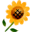 2. 甄選學校、科系請填全名；甄選方式與過程內容書寫不夠請續寫背面。         3. 可直接上輔導處網站https://sites.google.com/a/yphs.tw/yphsc/「甄選入學」區下載本表格，    以電子檔郵寄至yphs316@gmail.com信箱，感謝你！　　　　　              甄選學校甄選學校淡江大學淡江大學淡江大學淡江大學甄選學系甄選學系化學系材料化學組化學系材料化學組學生學測分數國英數社自總■大學個人申請□科技校院申請入學□軍事校院■大學個人申請□科技校院申請入學□軍事校院■大學個人申請□科技校院申請入學□軍事校院■正取□備取    名□未錄取 ■正取□備取    名□未錄取 學測分數1291391255■大學個人申請□科技校院申請入學□軍事校院■大學個人申請□科技校院申請入學□軍事校院■大學個人申請□科技校院申請入學□軍事校院■正取□備取    名□未錄取 ■正取□備取    名□未錄取 甄選方式與過程■面試佔(  25  %) 一、形式：（教授：學生）人數=（ 3：1 ），方式：    輪流問問題           二、題目：（面試長8分鐘）教授A：自我介紹1分鐘。詢問我對和數學和物理比較優秀，卻來讀化學系。對化學的哪個單元有興趣？（我：有機化合物）→請畫出印象最深的有機化合物。教授B：有沒有想過將化學的原理運用在魔術上？（「自我介紹」有提到魔術社）教授C：那你在營隊中應該有做過實驗（回答教授B時，提到高中比較少做實驗），能不能描述一個印象最深的實驗？能不能現場表演一段魔術？■審查資料佔(  25  %)   或  □術科實作佔(      %)  或  □筆試佔(     %)□其他佔(      %)請註明其他方式，如：小論文 ■面試佔(  25  %) 一、形式：（教授：學生）人數=（ 3：1 ），方式：    輪流問問題           二、題目：（面試長8分鐘）教授A：自我介紹1分鐘。詢問我對和數學和物理比較優秀，卻來讀化學系。對化學的哪個單元有興趣？（我：有機化合物）→請畫出印象最深的有機化合物。教授B：有沒有想過將化學的原理運用在魔術上？（「自我介紹」有提到魔術社）教授C：那你在營隊中應該有做過實驗（回答教授B時，提到高中比較少做實驗），能不能描述一個印象最深的實驗？能不能現場表演一段魔術？■審查資料佔(  25  %)   或  □術科實作佔(      %)  或  □筆試佔(     %)□其他佔(      %)請註明其他方式，如：小論文 ■面試佔(  25  %) 一、形式：（教授：學生）人數=（ 3：1 ），方式：    輪流問問題           二、題目：（面試長8分鐘）教授A：自我介紹1分鐘。詢問我對和數學和物理比較優秀，卻來讀化學系。對化學的哪個單元有興趣？（我：有機化合物）→請畫出印象最深的有機化合物。教授B：有沒有想過將化學的原理運用在魔術上？（「自我介紹」有提到魔術社）教授C：那你在營隊中應該有做過實驗（回答教授B時，提到高中比較少做實驗），能不能描述一個印象最深的實驗？能不能現場表演一段魔術？■審查資料佔(  25  %)   或  □術科實作佔(      %)  或  □筆試佔(     %)□其他佔(      %)請註明其他方式，如：小論文 ■面試佔(  25  %) 一、形式：（教授：學生）人數=（ 3：1 ），方式：    輪流問問題           二、題目：（面試長8分鐘）教授A：自我介紹1分鐘。詢問我對和數學和物理比較優秀，卻來讀化學系。對化學的哪個單元有興趣？（我：有機化合物）→請畫出印象最深的有機化合物。教授B：有沒有想過將化學的原理運用在魔術上？（「自我介紹」有提到魔術社）教授C：那你在營隊中應該有做過實驗（回答教授B時，提到高中比較少做實驗），能不能描述一個印象最深的實驗？能不能現場表演一段魔術？■審查資料佔(  25  %)   或  □術科實作佔(      %)  或  □筆試佔(     %)□其他佔(      %)請註明其他方式，如：小論文 ■面試佔(  25  %) 一、形式：（教授：學生）人數=（ 3：1 ），方式：    輪流問問題           二、題目：（面試長8分鐘）教授A：自我介紹1分鐘。詢問我對和數學和物理比較優秀，卻來讀化學系。對化學的哪個單元有興趣？（我：有機化合物）→請畫出印象最深的有機化合物。教授B：有沒有想過將化學的原理運用在魔術上？（「自我介紹」有提到魔術社）教授C：那你在營隊中應該有做過實驗（回答教授B時，提到高中比較少做實驗），能不能描述一個印象最深的實驗？能不能現場表演一段魔術？■審查資料佔(  25  %)   或  □術科實作佔(      %)  或  □筆試佔(     %)□其他佔(      %)請註明其他方式，如：小論文 ■面試佔(  25  %) 一、形式：（教授：學生）人數=（ 3：1 ），方式：    輪流問問題           二、題目：（面試長8分鐘）教授A：自我介紹1分鐘。詢問我對和數學和物理比較優秀，卻來讀化學系。對化學的哪個單元有興趣？（我：有機化合物）→請畫出印象最深的有機化合物。教授B：有沒有想過將化學的原理運用在魔術上？（「自我介紹」有提到魔術社）教授C：那你在營隊中應該有做過實驗（回答教授B時，提到高中比較少做實驗），能不能描述一個印象最深的實驗？能不能現場表演一段魔術？■審查資料佔(  25  %)   或  □術科實作佔(      %)  或  □筆試佔(     %)□其他佔(      %)請註明其他方式，如：小論文 ■面試佔(  25  %) 一、形式：（教授：學生）人數=（ 3：1 ），方式：    輪流問問題           二、題目：（面試長8分鐘）教授A：自我介紹1分鐘。詢問我對和數學和物理比較優秀，卻來讀化學系。對化學的哪個單元有興趣？（我：有機化合物）→請畫出印象最深的有機化合物。教授B：有沒有想過將化學的原理運用在魔術上？（「自我介紹」有提到魔術社）教授C：那你在營隊中應該有做過實驗（回答教授B時，提到高中比較少做實驗），能不能描述一個印象最深的實驗？能不能現場表演一段魔術？■審查資料佔(  25  %)   或  □術科實作佔(      %)  或  □筆試佔(     %)□其他佔(      %)請註明其他方式，如：小論文 ■面試佔(  25  %) 一、形式：（教授：學生）人數=（ 3：1 ），方式：    輪流問問題           二、題目：（面試長8分鐘）教授A：自我介紹1分鐘。詢問我對和數學和物理比較優秀，卻來讀化學系。對化學的哪個單元有興趣？（我：有機化合物）→請畫出印象最深的有機化合物。教授B：有沒有想過將化學的原理運用在魔術上？（「自我介紹」有提到魔術社）教授C：那你在營隊中應該有做過實驗（回答教授B時，提到高中比較少做實驗），能不能描述一個印象最深的實驗？能不能現場表演一段魔術？■審查資料佔(  25  %)   或  □術科實作佔(      %)  或  □筆試佔(     %)□其他佔(      %)請註明其他方式，如：小論文 ■面試佔(  25  %) 一、形式：（教授：學生）人數=（ 3：1 ），方式：    輪流問問題           二、題目：（面試長8分鐘）教授A：自我介紹1分鐘。詢問我對和數學和物理比較優秀，卻來讀化學系。對化學的哪個單元有興趣？（我：有機化合物）→請畫出印象最深的有機化合物。教授B：有沒有想過將化學的原理運用在魔術上？（「自我介紹」有提到魔術社）教授C：那你在營隊中應該有做過實驗（回答教授B時，提到高中比較少做實驗），能不能描述一個印象最深的實驗？能不能現場表演一段魔術？■審查資料佔(  25  %)   或  □術科實作佔(      %)  或  □筆試佔(     %)□其他佔(      %)請註明其他方式，如：小論文 ■面試佔(  25  %) 一、形式：（教授：學生）人數=（ 3：1 ），方式：    輪流問問題           二、題目：（面試長8分鐘）教授A：自我介紹1分鐘。詢問我對和數學和物理比較優秀，卻來讀化學系。對化學的哪個單元有興趣？（我：有機化合物）→請畫出印象最深的有機化合物。教授B：有沒有想過將化學的原理運用在魔術上？（「自我介紹」有提到魔術社）教授C：那你在營隊中應該有做過實驗（回答教授B時，提到高中比較少做實驗），能不能描述一個印象最深的實驗？能不能現場表演一段魔術？■審查資料佔(  25  %)   或  □術科實作佔(      %)  或  □筆試佔(     %)□其他佔(      %)請註明其他方式，如：小論文 ■面試佔(  25  %) 一、形式：（教授：學生）人數=（ 3：1 ），方式：    輪流問問題           二、題目：（面試長8分鐘）教授A：自我介紹1分鐘。詢問我對和數學和物理比較優秀，卻來讀化學系。對化學的哪個單元有興趣？（我：有機化合物）→請畫出印象最深的有機化合物。教授B：有沒有想過將化學的原理運用在魔術上？（「自我介紹」有提到魔術社）教授C：那你在營隊中應該有做過實驗（回答教授B時，提到高中比較少做實驗），能不能描述一個印象最深的實驗？能不能現場表演一段魔術？■審查資料佔(  25  %)   或  □術科實作佔(      %)  或  □筆試佔(     %)□其他佔(      %)請註明其他方式，如：小論文 心得與建議◎備審資料製作建議： 1. 如果有提到營隊等經驗，營隊的內容要記熟。 2. 教授會細問備審內容，不要過度的吹捧自己。◎整體準備方向與建議： 1. 有特別的才藝可以在自我介紹提到，引起教授的興趣。 2. 準備一兩個材料化學專業知識。◎備審資料製作建議： 1. 如果有提到營隊等經驗，營隊的內容要記熟。 2. 教授會細問備審內容，不要過度的吹捧自己。◎整體準備方向與建議： 1. 有特別的才藝可以在自我介紹提到，引起教授的興趣。 2. 準備一兩個材料化學專業知識。◎備審資料製作建議： 1. 如果有提到營隊等經驗，營隊的內容要記熟。 2. 教授會細問備審內容，不要過度的吹捧自己。◎整體準備方向與建議： 1. 有特別的才藝可以在自我介紹提到，引起教授的興趣。 2. 準備一兩個材料化學專業知識。◎備審資料製作建議： 1. 如果有提到營隊等經驗，營隊的內容要記熟。 2. 教授會細問備審內容，不要過度的吹捧自己。◎整體準備方向與建議： 1. 有特別的才藝可以在自我介紹提到，引起教授的興趣。 2. 準備一兩個材料化學專業知識。◎備審資料製作建議： 1. 如果有提到營隊等經驗，營隊的內容要記熟。 2. 教授會細問備審內容，不要過度的吹捧自己。◎整體準備方向與建議： 1. 有特別的才藝可以在自我介紹提到，引起教授的興趣。 2. 準備一兩個材料化學專業知識。◎備審資料製作建議： 1. 如果有提到營隊等經驗，營隊的內容要記熟。 2. 教授會細問備審內容，不要過度的吹捧自己。◎整體準備方向與建議： 1. 有特別的才藝可以在自我介紹提到，引起教授的興趣。 2. 準備一兩個材料化學專業知識。◎備審資料製作建議： 1. 如果有提到營隊等經驗，營隊的內容要記熟。 2. 教授會細問備審內容，不要過度的吹捧自己。◎整體準備方向與建議： 1. 有特別的才藝可以在自我介紹提到，引起教授的興趣。 2. 準備一兩個材料化學專業知識。◎備審資料製作建議： 1. 如果有提到營隊等經驗，營隊的內容要記熟。 2. 教授會細問備審內容，不要過度的吹捧自己。◎整體準備方向與建議： 1. 有特別的才藝可以在自我介紹提到，引起教授的興趣。 2. 準備一兩個材料化學專業知識。◎備審資料製作建議： 1. 如果有提到營隊等經驗，營隊的內容要記熟。 2. 教授會細問備審內容，不要過度的吹捧自己。◎整體準備方向與建議： 1. 有特別的才藝可以在自我介紹提到，引起教授的興趣。 2. 準備一兩個材料化學專業知識。◎備審資料製作建議： 1. 如果有提到營隊等經驗，營隊的內容要記熟。 2. 教授會細問備審內容，不要過度的吹捧自己。◎整體準備方向與建議： 1. 有特別的才藝可以在自我介紹提到，引起教授的興趣。 2. 準備一兩個材料化學專業知識。◎備審資料製作建議： 1. 如果有提到營隊等經驗，營隊的內容要記熟。 2. 教授會細問備審內容，不要過度的吹捧自己。◎整體準備方向與建議： 1. 有特別的才藝可以在自我介紹提到，引起教授的興趣。 2. 準備一兩個材料化學專業知識。E-mail手機